Задание №3 отправлено по электронной почте.Ответ прислать до 09. 01. 2021 г. 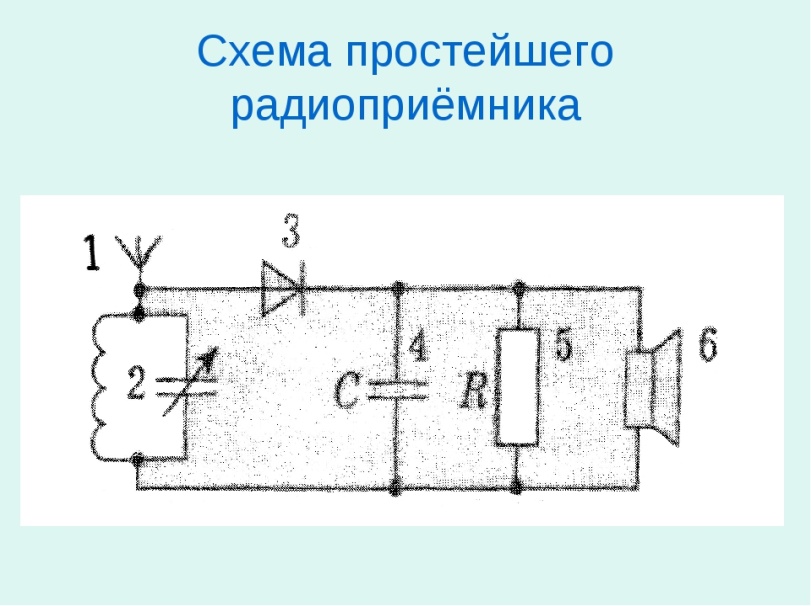 Вопрос  №1: перед вами простой радиоприемник, укажите на схеме устройство, куда поступает и обрабатывается сигнал  с радиостанции (цифру)? Ответ:_ _ _ _ _ _ _ Вопрос  №2: укажите какие бывают конденсаторы, их применение, чем они похожи и чем отличаются?Ответ:_ _ _ _ _ _ _Вопрос  №3: перед вами микросхема, как определить где первая ножка, как это место называется?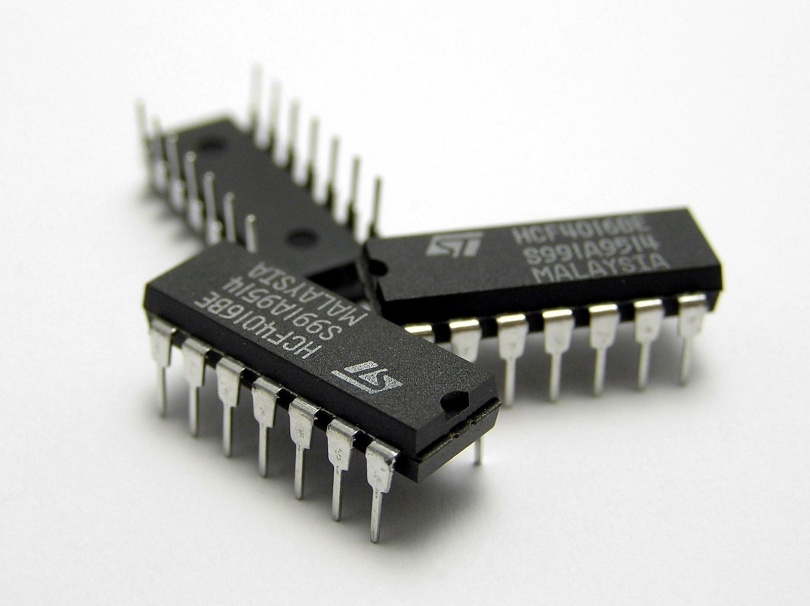 Ответ:_ _ _ _ _ _ _ Вопрос №4:  вопрос по технике безопасности. Что вы должны сделать, прежде чем включит паяльник в классе?Ответ:_ _ _ _ _ _ _ 